Life member in professional and scientific organization/association/bodyConference/Symposium/Seminar papers:Books with ISBNBook without ISBNBook Chapter with ISBNResearch noteManualsFACULTY PROFILEFACULTY PROFILEFACULTY PROFILE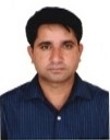 Name:Santosh Kumar MeenaDesignation:Assistant Professor of AgronomyEmail id:jharwal_santosh777@yahoo.co.inskmeenaagr@gmail.comMobile:+91  9489138568Area of Specialization:Nutrient managementYears of Experience:10 years as on 18.04.2022Sl.No.Organization/Association/Body1.THE INDIAN SCIENCE CONGRESS ASSOCIATION (ISCA)14, Dr. Biresh Guha Street, Kolkata-700 017, INDIAA Professional Body Under Department of Science & Technology, Ministry of Science & Technology, Government of IndiaSl.No.TitleYear of PublicationSantosh Kumar Meena and M. Raju, 2022. Effect of seed pelleting with nutrients and foliar spray of nutrients and plant growth regulator on grain yield and nutrient uptake of irrigated blackgram (Vigna mungo L.). In  Proceedings of the First International Conference on Emerging Trends and New Vistas in Applied Sciences (ETNVAS 2022). Organized by Society for Nature and Applied Sciences (SNAS), In collaboration with Sri Venkateshwaraa Medical College Hospital and Research Centre (SVMCH & RC), Puducherry, India.2022Vengadessan, V., Tarun Reddy, Santosh Kumar Meena, and Ayyoob, K. C., 2019. Relative contribution of various traits for total variability in little millet under salinity. In Proceedings of the UGC Sap National Seminar on “Climate Resilient Agriculture for Abiotic Stress” 2019, March 12-13, Annamalai University, Tamilnadu, India, pp.135.2019Vengadessan, V., Pavithra, S., Santosh Kumar Meena, and Ayyoob, K. C., 2019. PCA based selection index in finger millet under saline environment. : In Proceedings of the UGC Sap National Seminar on “Climate Resilient Agriculture for Abiotic Stress” 2019, March 12-13, Annamalai University, Tamilnadu, India, pp.129.2019Vengadessan, V., Pavithra, S., Santosh Kumar Meena, and Ayyoob, K.C. 2019.  Principle component analysis to delineate genetic variation in little millet. In Proceedings of the Indian Plant Science Congress 2019: 23-25 January, SRM . Chaennai, Tamilnadu, India p. 67.2019Saravanane, P., Poonguzhalan, R., Sridevi, V., and Santosh Kumar Meena 2018. Integrated weed management strategies in direct-seeded semi-dry rice. In Proceedings of the ISWS Golden Jubilee International Conference on “ Weeds and Society: Challenges and Opportunities”. ICAR-Directorate of Weed Research, Jabalpur, India, 21-24 November, pp. 217.2018Sl.No.TitlePublisherYear1.Glossary of Applied Agriculture(English-Hindi)Commission for Scientific and Technical Terminology (CSTT) Ministry of Human Resource Development (Department of Higher Education) Government of India20192.Agriculture Science A-Z(CSTT Comprehensive Glossary: Volume – XVIICommission for Scientific and Technical Terminology (CSTT)Ministry of Human Resource Development (Department of Higher Education) Government of India2019Sl.No.TitleYear1.Saravanane, P. and Santosh Kumar Meena 2018. Principles and Practices of Cropping and Farming System. Sri Kumaran Offset, Nedungadu, Karaikal 609 603. pp 1-64.2018Sl.No.TitleYear1.Santosh Kumar Meena and Santosh D. T.  2017. Irrigation Management. In: Agriculture exam’s made easy. Ed. G. Pallavi, N. Shashidhara, N. Ashoka, D.T. Santhosh, M.S. Anantha, R. M. Shet, S.L. Krishnamurthy, D. Umamaheswari and S. Nadaradjan. New Delhi Publishers, New Delhi. 526-5322017Sl. No.TitleYearGhorai, A.K., Chowdhury, H., Satpathy, S., Meena, Y., and Meena, S., 2011. Seed Production Potential of Individual Jute Plants in Indo-Ganjetic Plains of West Bengal. Jaf News, January – June 2011, ICAR-Central Research Institute for Jute and Allied Fibres, Barrackpore, Kolkata 700 120, West Bengal, pp.19-20.2011Sl. No.TitleYear1.Mohan, R. and S. K. Meena, 2012. Irrigation Management20122.Santosh Kumar Meena and Susheela, C., 2013. Agronomy of Field Crops – I20133.Mala, S., and Santosh Kumar Meena., 2014. Agronomy of Field Crops – II20144.Saravanane, P., and Santosh Kumar Meena 2015. Crop Production20155.Santosh Kumar Meena 2017. Crop Production.20176.Santosh Kumar Meena 2018. Crop Production - I (Rice)20187.Santosh Kumar Meena 2018. Crop Production - II (Finger Millet)20188.Santosh Kumar Meena 2019. Crop Production - II (Blackgram)2019